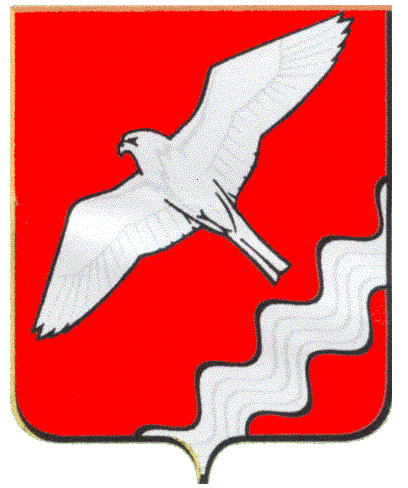 АДМИНИСТРАЦИЯ  МУНИЦИПАЛЬНОГО ОБРАЗОВАНИЯКРАСНОУФИМСКИЙ ОКРУГРАСПОРЯЖЕНИЕот 09.11.2020 г.  № 211-р г. Красноуфимск.В соответствии с Распоряжением Правительства Свердловской области от 24.06.2019 N 297-РП "Об утверждении плана мероприятий по оздоровлению государственных финансов Свердловской области на 2019 - 2021 годы", в целях обеспечения сбалансированности бюджета МО Красноуфимский округ, руководствуясь Уставом МО Красноуфимский округ:1. Утвердить План мероприятий по оздоровлению муниципальных финансов МО Красноуфимский округ на 2020 - 2022 годы (далее - План мероприятий) (приложение N 1).2. Руководителям органов Администрации МО Красноуфимский округ и муниципальных учреждений ежегодно, в срок до 1 февраля года, следующего за отчетным периодом, направлять информацию о выполнении Плана мероприятий в Финансовый отдел администрации МО Красноуфимский округ по форме согласно приложению N 2.3. Финансовому отделу администрации МО Красноуфимский округ, ежегодно, в срок до 15 февраля, следующего за отчетным периодом, направлять в Министерство финансов Свердловской области информацию о выполнении Плана мероприятий.4. Разместить данное распоряжение на официальном сайте МО Красноуфимский округ в сети Интернет.5. Контроль за выполнением настоящего распоряжения возложить на Финансовый отдел администрации МО Красноуфимский округ (Марюхина С.М.).Глава Муниципального образованияКрасноуфимский округ                                                                  О.В. РяписовПриложение N 1Утвержденраспоряжением Администрации МО Красноуфимский округ От 09 ноября  2020 г. N 211-р  ПЛАНМЕРОПРИЯТИЙ ПО ОЗДОРОВЛЕНИЮ МУНИЦИПАЛЬНЫХ ФИНАНСОВ МО КРАСНОУФИМСКИЙ ОКРУГ НА 2020 - 2022 ГОДЫПриложение N 2к распоряжению Администрации МО  Красноуфимский округот 09 ноября 2020 г. N 211-рОтчето выполнении Плана мероприятий по оздоровлениюмуниципальных финансов МО Красноуфимский округна 2020 - 2022 годыОб утверждении Плана мероприятий по оздоровлению муниципальных финансов МО Красноуфимский округ на 2020-2022 годыНомер строкиНаименование мероприятияСрок исполненияОтветственный исполнительНаименование целевого показателя (ожидаемый результат)Значение целевого показателя Значение целевого показателя Значение целевого показателя Номер строкиНаименование мероприятияСрок исполненияОтветственный исполнительНаименование целевого показателя (ожидаемый результат)2020 год2021 год2022 год12345678Раздел 1. МЕРОПРИЯТИЯ, НАПРАВЛЕННЫЕ НА РОСТ ДОХОДОВ БЮДЖЕТАРаздел 1. МЕРОПРИЯТИЯ, НАПРАВЛЕННЫЕ НА РОСТ ДОХОДОВ БЮДЖЕТАРаздел 1. МЕРОПРИЯТИЯ, НАПРАВЛЕННЫЕ НА РОСТ ДОХОДОВ БЮДЖЕТАРаздел 1. МЕРОПРИЯТИЯ, НАПРАВЛЕННЫЕ НА РОСТ ДОХОДОВ БЮДЖЕТАРаздел 1. МЕРОПРИЯТИЯ, НАПРАВЛЕННЫЕ НА РОСТ ДОХОДОВ БЮДЖЕТАРаздел 1. МЕРОПРИЯТИЯ, НАПРАВЛЕННЫЕ НА РОСТ ДОХОДОВ БЮДЖЕТАРаздел 1. МЕРОПРИЯТИЯ, НАПРАВЛЕННЫЕ НА РОСТ ДОХОДОВ БЮДЖЕТАРаздел 1. МЕРОПРИЯТИЯ, НАПРАВЛЕННЫЕ НА РОСТ ДОХОДОВ БЮДЖЕТА1.Разработка и принятие муниципального правового акта по оценке налоговых расходов с учетом общих требований к оценке налоговых расходов, установленных Правительством Российской Федерации2-3 квартал 2020 годаЗаместитель главы администрации по экономическим вопросампринятие муниципального правового актададада2.Проведение ежегодной оценки эффективности налоговых расходов (льгот, пониженных ставок по налогам), предоставляемых органом местного самоуправления за предыдущий финансовый годежегодно, 3 - 4 кварталФинансовый отделАдминистрации МО Красноуфимский округ (далее-Финансовый отдел)эффективность предоставления налоговых льготдадада3.Реализация плана мероприятий ("дорожной карты") по повышению доходного потенциала бюджета МО Красноуфимский округ на очередной финансовый год и плановый периодежегодноКомитет по экономике Администрации МО Красноуфимский округ (далее – комитет по экономике)исполнение доходов местного бюджета по налоговым и неналоговым доходам в объеме определенном решением о бюджете на очередной финансовый год и плановый период>=93%>=93%>=93%4.Проведение работы по совершенствованию муниципальных НПА, регулирующих местные налогиКомитет по экономике комитет по управлению муниципальным имуществом МО Красноуфимский округ (далее – КУИ)темпы роста объема налоговых и неналоговых доходов местного бюджета<=1%<=1%<=1%5.Проведение работы с организациями в рамках межведомственной комиссии (рабочей группы) по выполнению мероприятий, направленных на повышение прибыльности организаций, ликвидацию убыточности, своевременное перечисление налога на доходы физических лиц (далее - НДФЛ) и его легализацию, а также на сокращение задолженности по налогам и сборам, подлежащим зачислению в областной и местные бюджетыежеквартальноКомитет по экономике Администрации МО Красноуфимский округ (далее – Комитет по экономике)обеспечение дополнительных поступлений по налогу на доходы физических лиц, снижение уровня неформальной занятости населениядадада6.Дополнительная мобилизация имущественных налогов за счет проведения мероприятий по выявлению и постановке на учет земельных участков, объектов недвижимости, включая объекты незавершенного строительства на территории МО Красноуфимский округ для вовлечения их в хозяйственный, налогооблагаемый оборот. Проведение разъяснительной работы среди населения о необходимости регистрации прав собственности на объекты недвижимого имущества и земельные участкиежеквартальноКомитет по управлению имуществом МО Красноуфимский округ, Комитет по экономикевовлечение в налогооблагаемый оборот неучтенных объектов недвижимого имущества и дополнительное поступление имущественных налоговведетсяведетсяведется7.Формирование реалистичного прогноза по доходам местного бюджета на очередной финансовый год и плановый периодежегодноглавные администраторы (администраторы) доходов бюджетаисполнение утвержденного годового прогноза по доходам местного бюджета в размере не менее 93 %>=93%>=93%>=93%8.Мониторинг просроченной дебиторской задолженности, недопущение ее роста. Анализ причин возникновения и своевременное принятие мер по ее сокращениюежеквартальноадминистраторы доходов бюджета, Финансовый отделснижение просроченной дебиторской задолженностидадада9.Проведение мероприятий по повышению эффективности деятельности административных комиссий, созданных в соответствии с Законом Свердловской области от 23 мая 2011 года N 31-ОЗ "О наделении органов местного самоуправления муниципальных образований, расположенных на территории Свердловской области, государственным полномочием Свердловской области по созданию административных комиссий"ежеквартальноАдминистративная комиссия МО Красноуфимский округэффективность деятельности административных комиссийдададаРаздел 2. МЕРОПРИЯТИЯ, НАПРАВЛЕННЫЕ НА ОПТИМИЗАЦИЮ РАСХОДОВРаздел 2. МЕРОПРИЯТИЯ, НАПРАВЛЕННЫЕ НА ОПТИМИЗАЦИЮ РАСХОДОВРаздел 2. МЕРОПРИЯТИЯ, НАПРАВЛЕННЫЕ НА ОПТИМИЗАЦИЮ РАСХОДОВРаздел 2. МЕРОПРИЯТИЯ, НАПРАВЛЕННЫЕ НА ОПТИМИЗАЦИЮ РАСХОДОВРаздел 2. МЕРОПРИЯТИЯ, НАПРАВЛЕННЫЕ НА ОПТИМИЗАЦИЮ РАСХОДОВРаздел 2. МЕРОПРИЯТИЯ, НАПРАВЛЕННЫЕ НА ОПТИМИЗАЦИЮ РАСХОДОВРаздел 2. МЕРОПРИЯТИЯ, НАПРАВЛЕННЫЕ НА ОПТИМИЗАЦИЮ РАСХОДОВ1.Формирование бюджета МО Красноуфимский округ на финансовый год и плановый период преимущественно в программной структурепостоянноглавные распорядители бюджетных средствдоля расходов бюджета, формируемых в рамках программ, в общем объеме расходов бюджета МО Красноуфимский округ>= 90%>= 90%>= 90%2.Осуществление формирования параметров  бюджета МО Красноуфимский округ на среднесрочную перспективу исходя из безусловного исполнения принятых расходных обязательств, разграничения приоритетности бюджетных расходовпостоянноглавные распорядители бюджетных средств, Финансовый отделпроцент исполнения принятых расходных обязательств100%100%100%3.Проведение оценки эффективности реализации муниципальных программежегодно, до 1 апреляглавные распорядители бюджетных средств, Комитет по экономике Администрацииразмещение результатов оценки на официальном сайте МО Красноуфимский округ в сети Интернет,представление доклада о ходе реализации и оценке эффективности муниципальных программ МО Красноуфимский округ главе МО Красноуфимский округразмещенодаразмещенодаразмещенода4.Проведение мониторинга и оценки качества управления муниципальными финансамиежегодно, до 1 апреляглавные распорядители бюджетных средств, Финансовый отделразмещение результатов оценки на официальном сайте МО Красноуфимский округ в сети Интернетразмещеноразмещеноразмещено5.Оптимизация расходов на содержание органов местного самоуправленияпостоянноглавные распорядители бюджетных средствнедопущение увеличения расходов на содержание органов местного самоуправления в течение годададада6.Повышение эффективности деятельности муниципальных учрежденийпостоянноглавные распорядители бюджетных средствповышение эффективности использования муниципального имущества, сокращение расходов на муниципальные унитарные предприятия, вспомогательный персоналдадада7.Обеспечение частичного или полного возврата субсидий, предоставленных муниципальным бюджетным и автономным учреждениям, при фактическом исполнении муниципального задания в меньшем объеме, чем это предусмотрено, или с качеством, не соответствующим требованиям к оказанию муниципальных услуг, определенным в муниципальном заданииежегодноглавные распорядители бюджетных средствдоля субсидии на финансовое обеспечение выполнения муниципального задания, возвращенной в установленный законодательством срок, в общем объеме субсидии на финансовое обеспечение выполнения муниципального задания, подлежащей возврату в установленных законодательством случаях100%100%100%8.Внедрение мероприятий по повышению энергетической эффективности с целью снижения объемов потребления топливно-энергетических ресурсовпостоянноглавные распорядители бюджетных средствснижение объемов потребления топливно-энергетических ресурсовдадада9.Обеспечение сохранения достигнутого уровня целевых показателей, установленных указами Президента Российской Федерации по повышению оплаты труда отдельных категорий работников бюджетной сферы, в муниципальных учрежденияхежегодно, до 1 маяМОУО, отдел культуры Администрациисоблюдение соотношения значений средней заработной платы отдельных категорий работников бюджетной сферы, установленных указами Президента Российской Федерации по повышению оплаты труда отдельных категорий работников бюджетной сферы, и среднемесячного дохода от трудовой деятельности по Свердловской областидадада10.Осуществление контроля за заключением муниципальными казенными учреждениями муниципальных контрактов, иных договоров, подлежащих исполнению за счет средств бюджета МО Красноуфимский округ, в пределах доведенных муниципальным казенным учреждениям лимитов бюджетных обязательств и с учетом принятых и неисполненных обязательствежегодноглавные распорядители бюджетных средствдоля муниципальных контрактов и иных договоров, заключенных муниципальными казенными учреждениями и подлежащих исполнению за счет средств бюджета, соответствующих лимитам бюджетных обязательств, доведенным муниципальным казенным учреждениям, от общего числа таких муниципальных контрактов и иных договоров100%100%100%11.Обеспечение проверки обоснования установленной заказчиками начальной (максимальной) цены контракта (цены лота) в целях сокращения расходов бюджета города при осуществлении закупок товаров, работ, услуг для обеспечения муниципальных нуждежегодноглавные распорядители бюджетных средств получение экономии бюджетных средств по результатам осуществления закупок товаров, работ, услуг для обеспечения муниципальных нужддадада12.Мониторинг просроченной кредиторской задолженности муниципальных учреждений. Анализ причин возникновения и принятие мер по ее сокращениюежеквартальноглавные распорядители бюджетных средств, Финансовый отделотношение объема просроченной кредиторской задолженности муниципальных учреждений к расходам бюджета города (за исключением субсидий, субвенций и иных межбюджетных трансфертов)< 5,0%< 5,0%< 5,0%13.Возврат бюджетных средств учреждениями, допустившими нецелевое их расходованиепостоянноглавные распорядители бюджетных средствотношение суммы возмещенных бюджетных средств, использованной не по целевому назначению100%100%100%14.Обеспечение достижения значения показателей результативности использования межбюджетных трансфертов, предоставленных МО Красноуфимский округ соответствии с заключенными Соглашениями с Министерствами Свердловской областипостоянноглавные распорядители бюджетных средствдостижение плановых значений показателей эффективности использования100%100%100%Раздел 3. МЕРОПРИЯТИЯ, НАПРАВЛЕННЫЕ НА СОКРАЩЕНИЕ МУНИЦИПАЛЬНОГО ДОЛГАРаздел 3. МЕРОПРИЯТИЯ, НАПРАВЛЕННЫЕ НА СОКРАЩЕНИЕ МУНИЦИПАЛЬНОГО ДОЛГАРаздел 3. МЕРОПРИЯТИЯ, НАПРАВЛЕННЫЕ НА СОКРАЩЕНИЕ МУНИЦИПАЛЬНОГО ДОЛГАРаздел 3. МЕРОПРИЯТИЯ, НАПРАВЛЕННЫЕ НА СОКРАЩЕНИЕ МУНИЦИПАЛЬНОГО ДОЛГАРаздел 3. МЕРОПРИЯТИЯ, НАПРАВЛЕННЫЕ НА СОКРАЩЕНИЕ МУНИЦИПАЛЬНОГО ДОЛГАРаздел 3. МЕРОПРИЯТИЯ, НАПРАВЛЕННЫЕ НА СОКРАЩЕНИЕ МУНИЦИПАЛЬНОГО ДОЛГАРаздел 3. МЕРОПРИЯТИЯ, НАПРАВЛЕННЫЕ НА СОКРАЩЕНИЕ МУНИЦИПАЛЬНОГО ДОЛГА1.Соблюдение требований бюджетного законодательства в части установления объема дефицита местного бюджетаежегодноФинансовый отделпредельный размер дефицита бюджета не должен превышать 5% от общего объема доходов (без учета безвозмездных поступлений и (или) поступлений по дополнительному нормативу отчислений от НДФЛ)<5%< 5%< 5%2.Соблюдение требований бюджетного законодательства в части установления предельного объема заимствований муниципального образованияежегодноФинансовый отделотношение объема заимствований в отчетном финансовом году к сумме, направленной в отчетном финансовом году на финансирование дефицита местного бюджета и погашение долговых обязательств<= 100%<= 100%<= 100%3.Соблюдение требований бюджетного законодательства в части установления объема муниципального долга муниципального образованияежегодноФинансовый отделотношение объема муниципального долга по состоянию на 1 января года, следующего за отчетным, к общему годовому объему доходов местного бюджета в отчетном финансовом году (без учета безвозмездных поступлений и (или) поступлений по дополнительному нормативу отчислений от НДФЛ)<= 50%<= 50%<= 50%4.Своевременное погашение и обслуживание долговых обязательств в соответствии со сроками заключенных контрактов, договоров и соглашений, в том числе реструктурированной задолженности по бюджетным кредитам и уплаты процентов за рассрочкуежегодноФинансовый отделотсутствие расходов местного бюджета, связанных с несвоевременным исполнением долговых обязательств000Номер строкиНаименование мероприятияНаименование целевого показателя (бюджетный эффект)Значение целевого показателя (сумма бюджетного эффекта, тыс. рублей)Значение целевого показателя (сумма бюджетного эффекта, тыс. рублей)Информация о реализации мероприятияНомер строкиНаименование мероприятияНаименование целевого показателя (бюджетный эффект)план отчетного годафакт отчетного годаИнформация о реализации мероприятия123456